Gospodarstwo domowe – 04-08.05T: Kuchenne ABC -wyposażenie kuchniW gospodarstwie domowym, w kuchni znajduje się wiele sprzętów i urządzeń, które wykorzystuje się do przygotowywania posiłków. 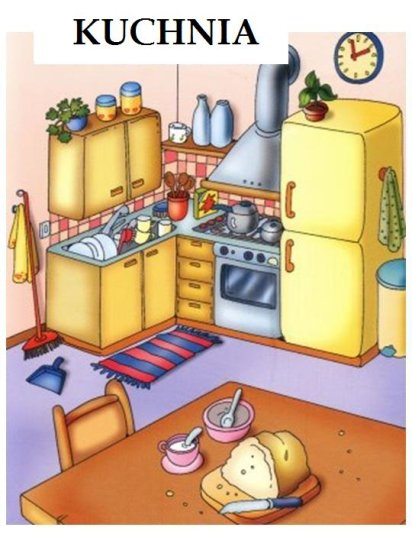 Zadanie 1Obejrzyj proponowany film.https://youtu.be/O11xJdB1YlUZadanie 2Napisz jakie znasz sprzęty elektryczne używane w kuchni i do czego one służą. Zadania – karty pracy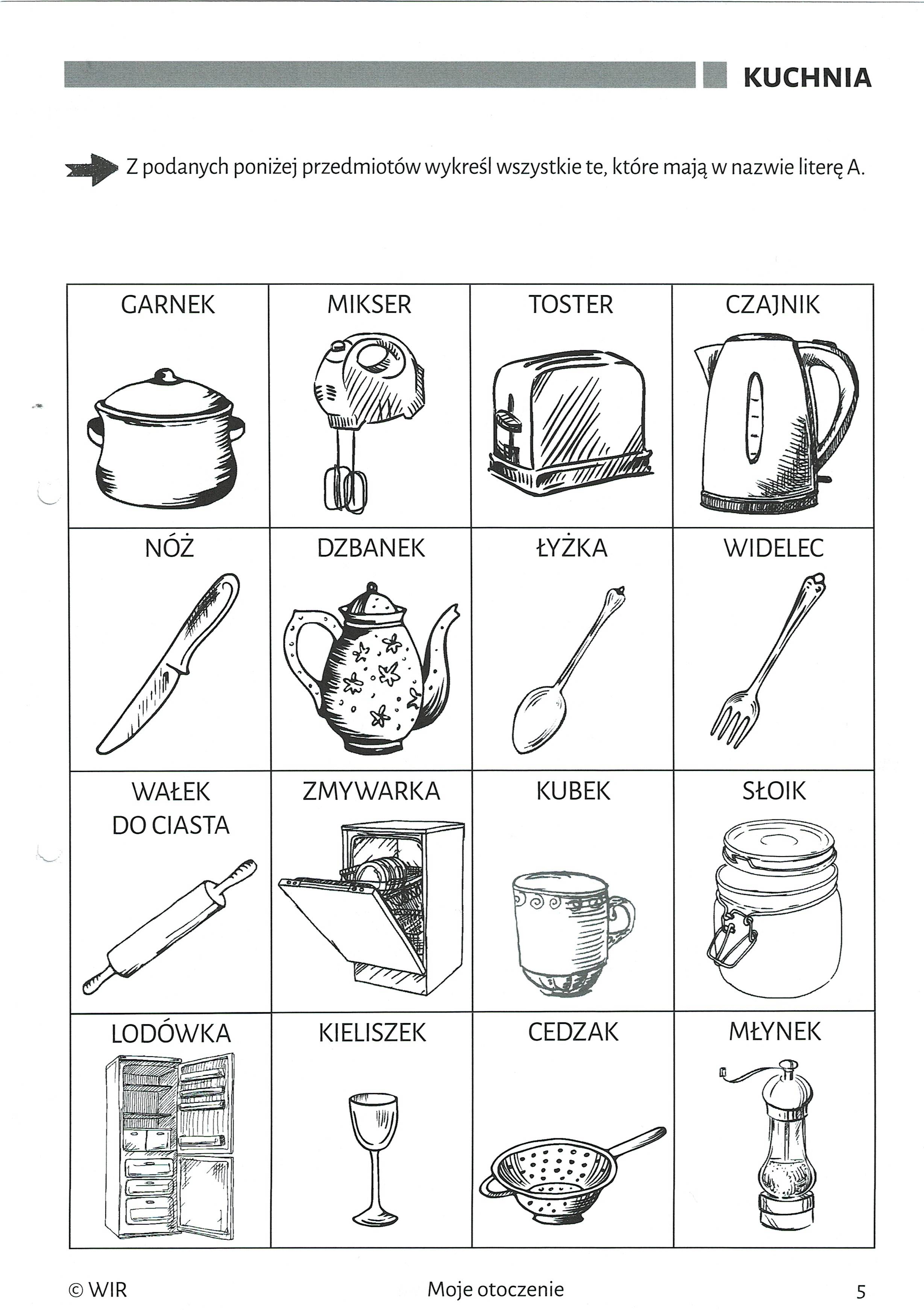 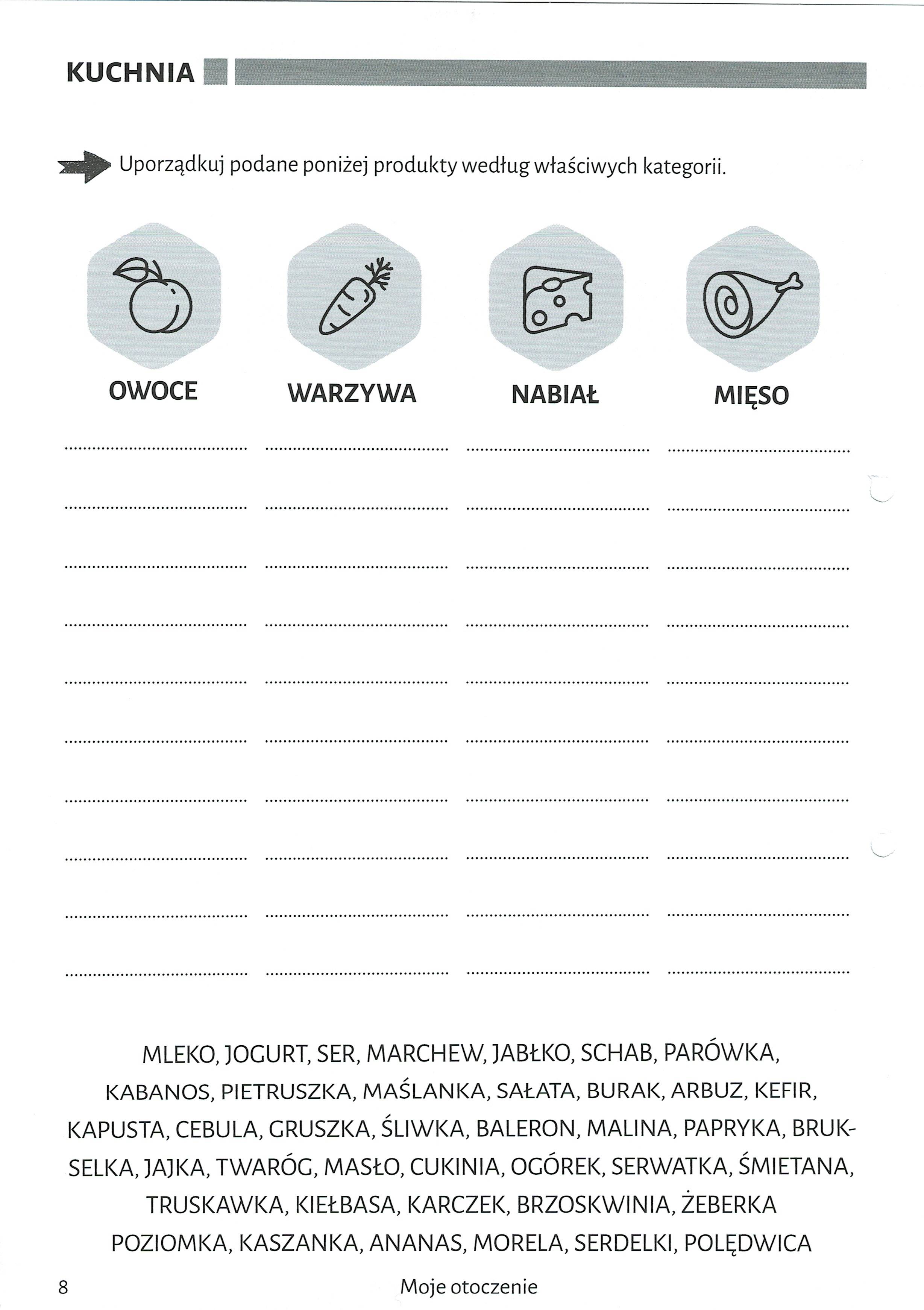 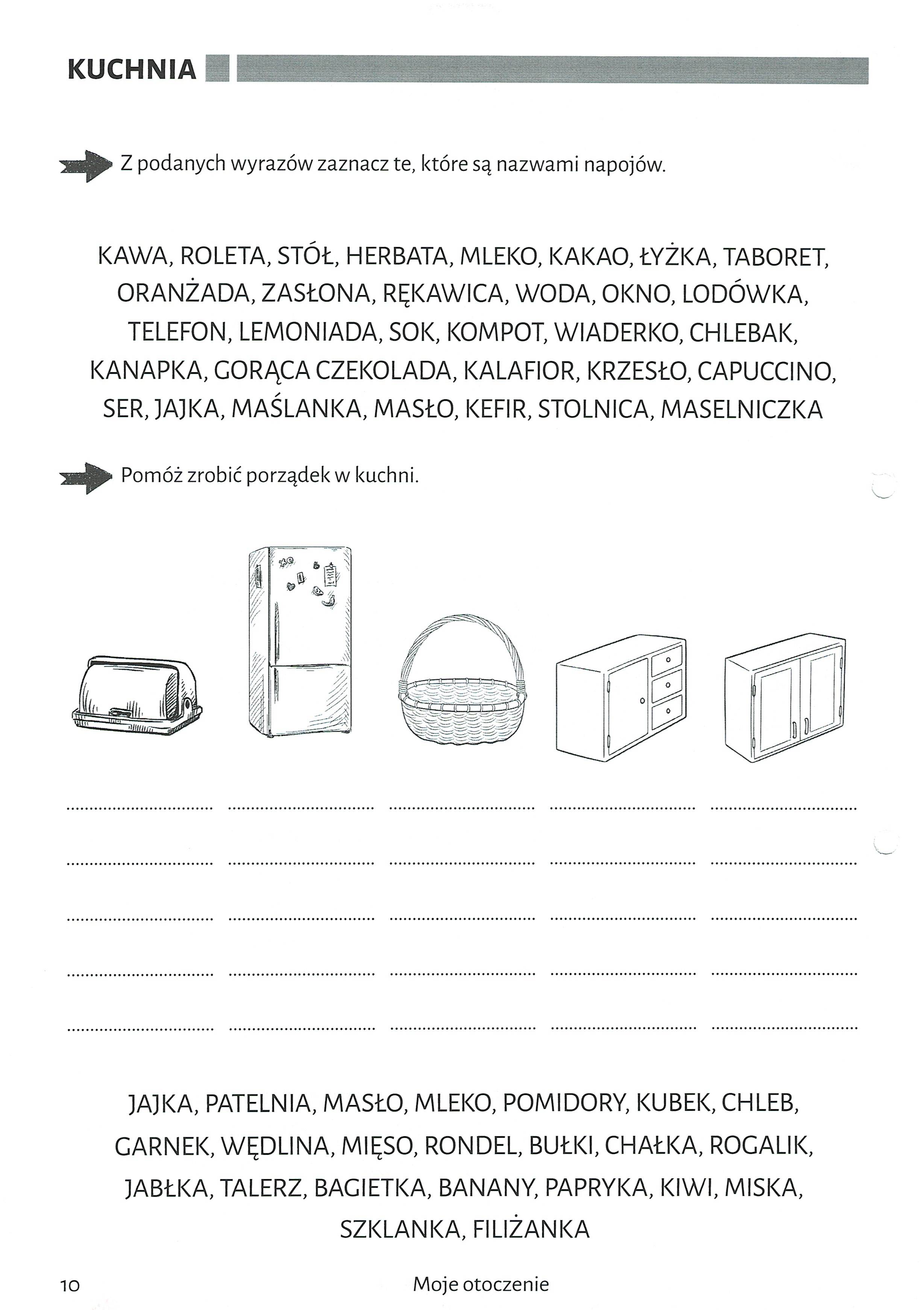 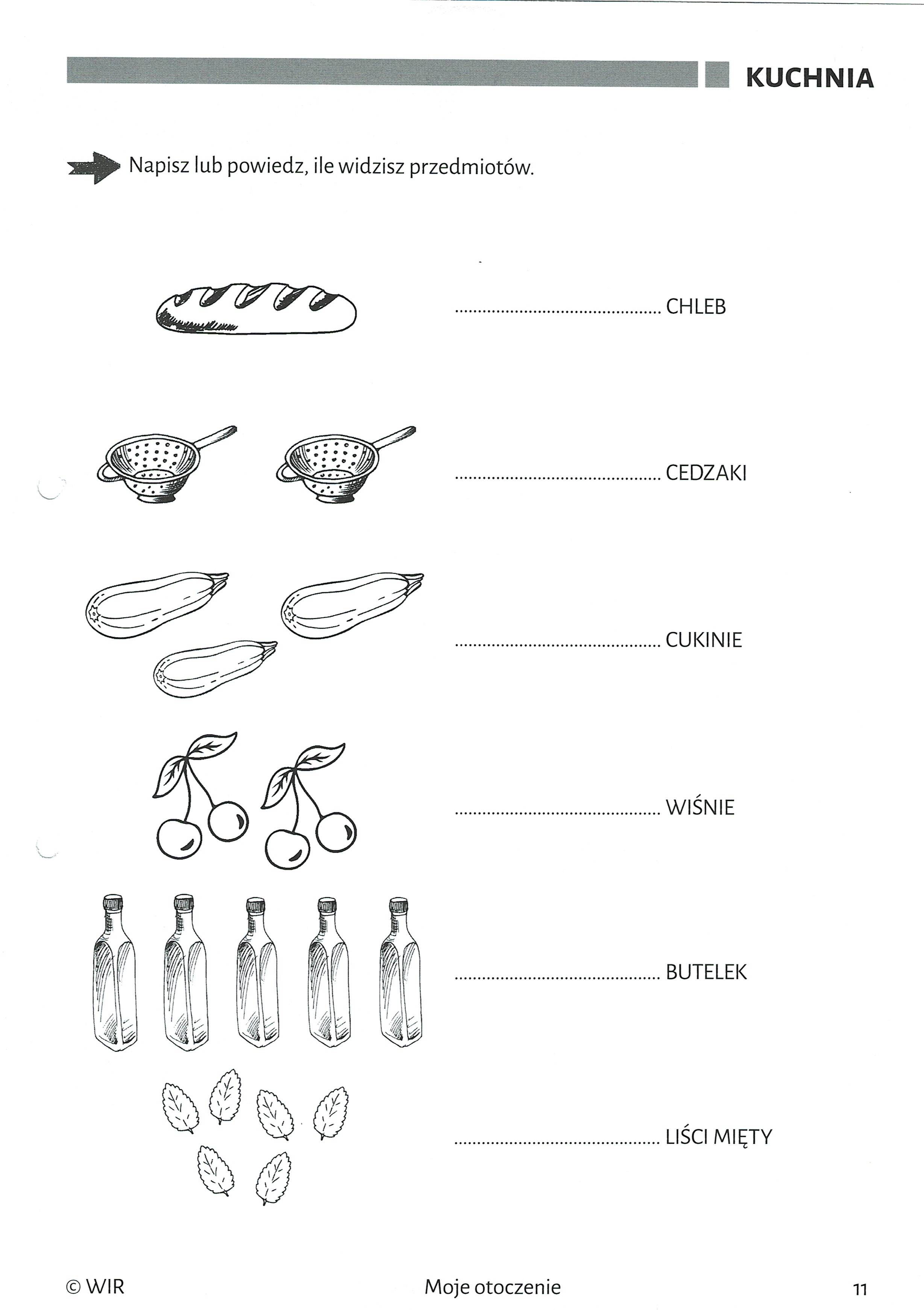 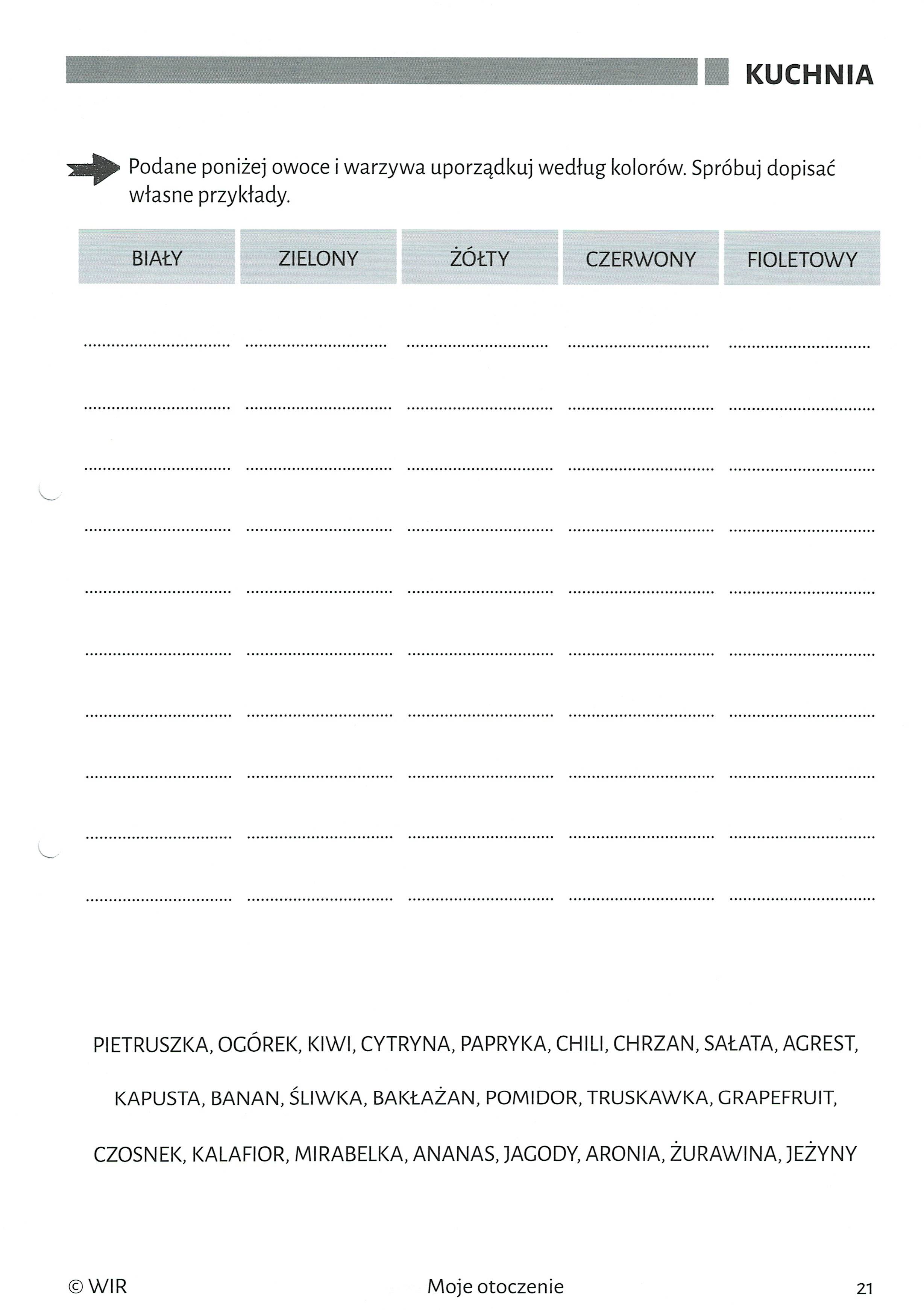 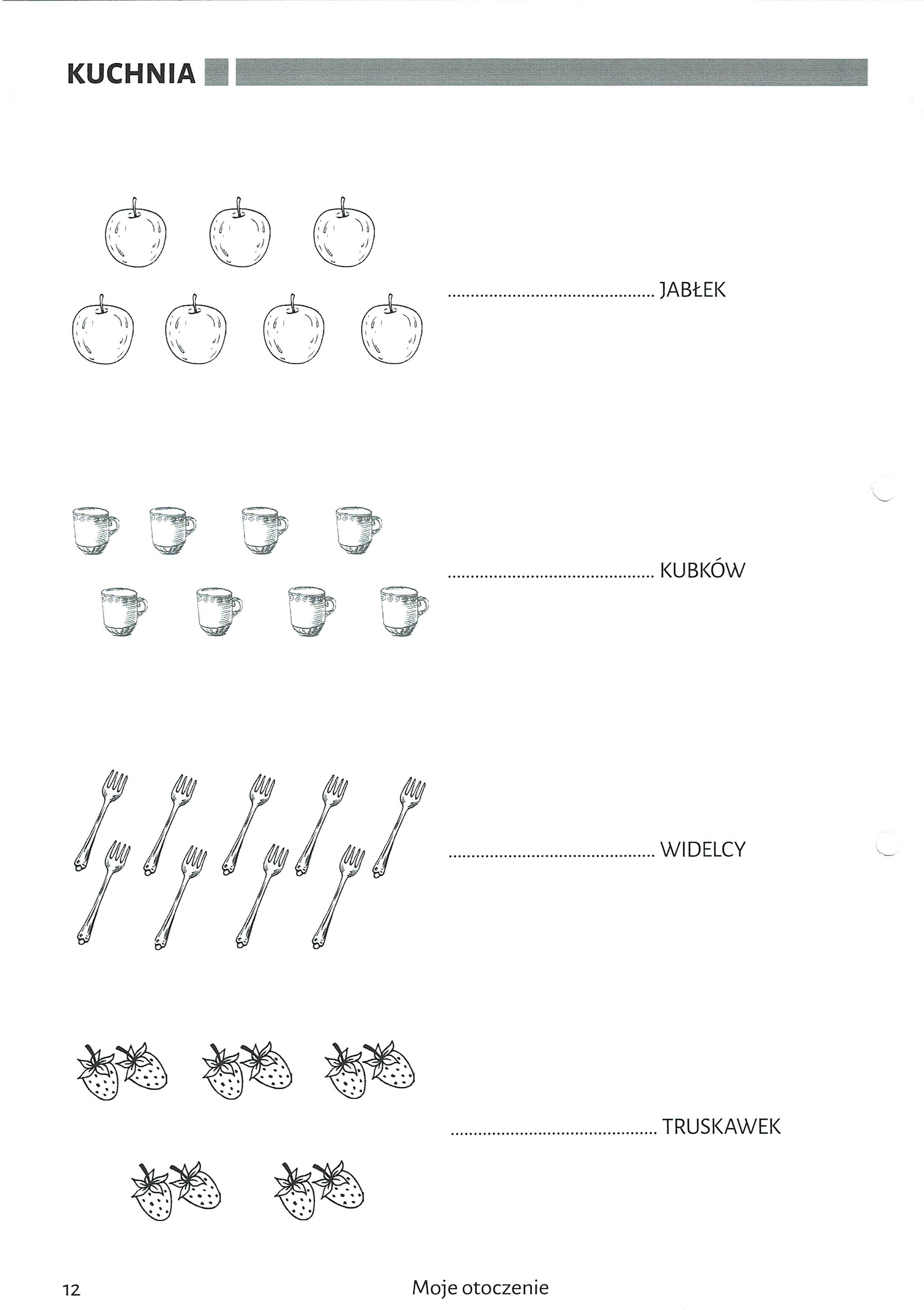 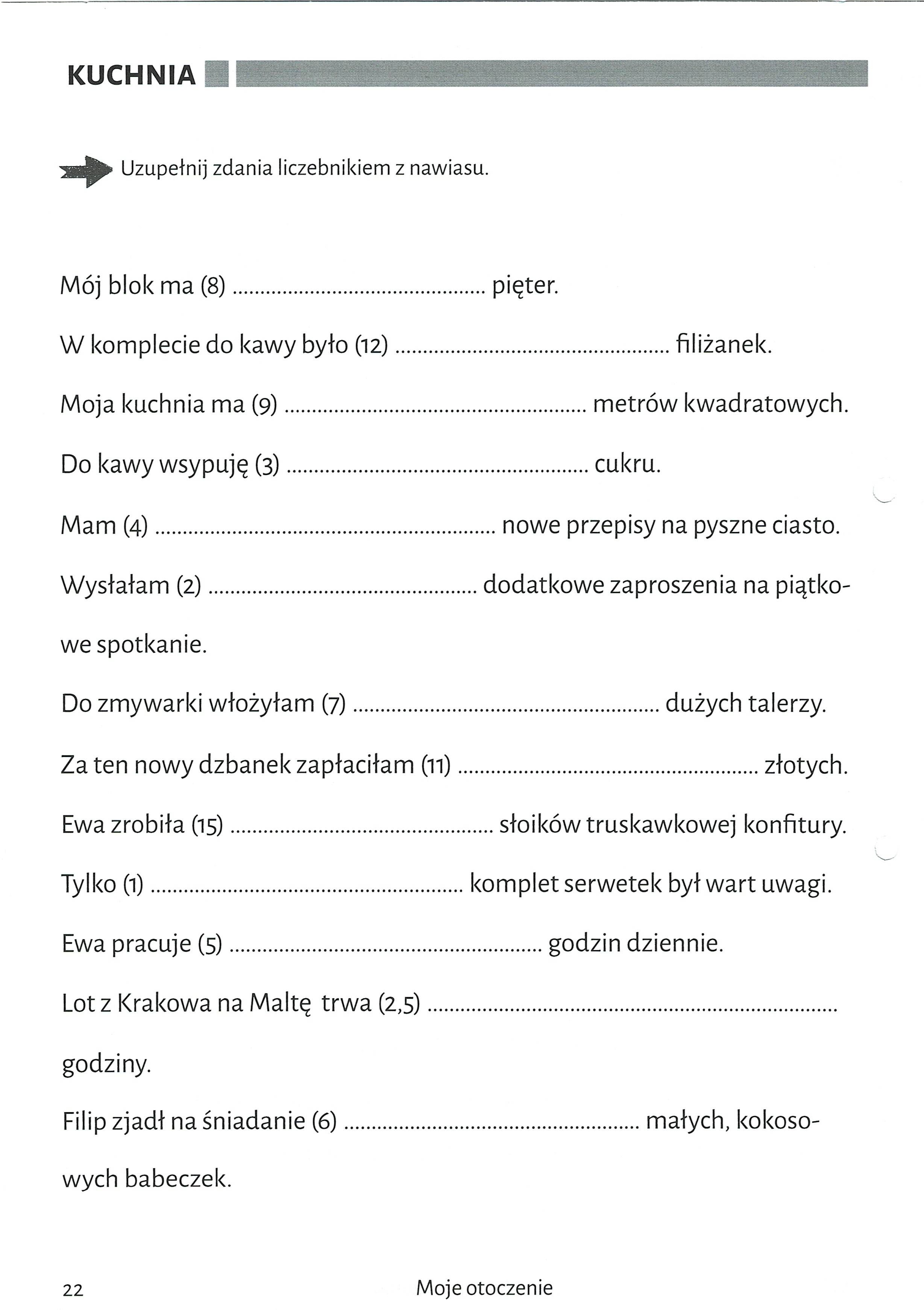 